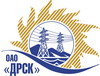 Открытое акционерное общество«Дальневосточная распределительная сетевая  компания»Протокол заседания закупочной комиссии по вскрытию поступивших конвертовг. БлаговещенскПРЕДМЕТ ЗАКУПКИ:Открытый запрос предложений на право заключения договора на выполнение работ: «Заземление шкафов» для нужд филиалов ОАО «ДРСК» «Электрические сети Еврейской автономной области». (Закупка № 515)Плановая стоимость: 10 500 000,00 рублей без НДС.
ПРИСУТСТВОВАЛИ:Два члена постоянно действующей Закупочной комиссии ОАО «ДРСК» 2 уровняВОПРОСЫ ЗАСЕДАНИЯ ЗАКУПОЧНОЙ КОМИССИИ:В адрес Организатора закупки поступило 3 (три) заявки на участие в закупке, конверты с которыми были присланы в адрес секретаря Закупочной комиссии.Представители Участников закупки, не пожелали присутствовать на  процедуре вскрытия конвертов с заявками..Дата и время начала процедуры вскрытия конвертов с заявками на участие в закупке: 16:00 (время благовещенское) 29.04.2013 г.Место проведения процедуры вскрытия конвертов с заявками на участие в закупке: 675 000, г. Благовещенск, ул. Шевченко 28, каб. 244.В конвертах обнаружены заявки следующих Участников закупки:	РЕШИЛИ:Утвердить протокол заседания Конкурсной комиссии по вскрытию поступивших на конкурс конвертов.Ответственный секретарь Закупочной комиссии 2 уровня	Моторина О.А.Технический секретарь Закупочной комиссии 2 уровня	Курганов К.В.№ 265/УТПиР29.04.2013№Наименование участника и его адресПредмет и общая цена заявки на участие в запросе предложений 1ОАО «ВСЭСС» (680042, г. Хабаровск, ул. Тихоокеанская 165)Стоимость: 10 318 955,00 руб. (Цена без НДС)(12 176 366,90 руб. с учетом НДС)2ООО «Энергосистема» (679014, г. Биробиджан, ул. Шолом-Алейхема, д. 79а)Стоимость: 10 416 164,00 руб. (Цена без НДС)(12 291 073,52 руб. с учетом НДС)3ООО «Энергострой» (680033, г. Хабаровск, ул. Тихоокеанская 204, корп. 1. оф. 21)Стоимость: 10 415 946,00 руб. (Цена без НДС)(12 290 816,28 руб. с учетом НДС)